Lev livet skönare med instagramprofilen Malin som driver kontot #vittvittvitt från sin Kaptensvilla på vackra Råå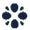 Namn: 
Malin Nilsson

Jobbar med: 
Stadium, hur länge som helst. Jag jobbade först som Visual Merchandiser men när barnen kom så gick jag ner till 50% som säljare.

Min familj består av: 
Ola min man, Olle, Maja, Pelle och jag.

Hur länge har du bott i huset?
Sedan 2001. Vi har byggt ut och renoverat hela huset.

Hur länge har du haft ditt instagramkonto?
Sedan år 2013.

Hur skulle du förklara din inredningsstil? 
Vitt, mycket ljust och naturligt. Jag gillar att blanda loppisfynd med nya moderna saker. Men det får inte bli för sterilt och stelt.Malins Gripsholmsfavoriter!1. Påslakan Tvättat Linne, Pris: 1 099 :-2. Stickad Kökshandduk, Pris: 149 :-3. Duk Ammi Bomull/Linne, Pris: 499 :-	4. Handduk Bomull/Linne, Pris: från149 :- Sovmorgon med MalinHur kommer du till ro på kvällen?Gör man det med tre barn? En kopp te och en stund i soffan innan jag lägger mig.Vilken är din favoritkvalité på påslakan?
Linne, känns svalt och skönt mot kroppen.Vem delar du säng med?
Min man Ola...och ev. Pelle :-)Hur är ditt morgonhumör?
Jag har gott morgonhumör!Är du en morgon- eller kvällsmänniska?
Typisk morgonmänniska.Har du något tips för en god nattsömn?
Friskt luft - alltid öppet fönster.Duka med MalinBästa måltiden?
Frukost, självklart!Vilken är din favoriträtt?
Vi i vår aktiva familj är väldigt glada för pasta.Vilken blomma pryder oftast ditt dukade bord? 
Jag använder inte så ofta blommor men i somras sådde jag lite ‘’tantblommor’’ som luktärtor och solros. De har prytt bordet hela sommaren.Har du någon drömgäst till en middag? 
Ja, mina mor- och farföräldrar hade jag gärna bjudit.Bästa dukningstipset?
Håll det enkelt och låt maten tala!Pausa med MalinBästa filmsällskapet?
Familjen! Gärna till en 80-tals klassiker..Hur ofta byter du ut dina kuddar i soffan?
Faktiskt nästan aldrig :-) Bara om jag hittar något speciellt som jag gillar. På hösten och vintern boar jag, fram med plädar och filtar och mycket sammet. På sommaren gillar jag mer avskalat.Soffmys eller en sväng på stan?
Absolut soffmys!Bästa tipset för en mysig hemmakväll i soffan?
Mycket snacks och en bra film.Bada med MalinBadkar eller dusch?
Dusch!Favorit färg i badrummet?
Vitt så klart :-)Mjuka och fluffiga handdukar eller lite strävare?
Jag gillar lite hårdare/strävare handdukar, de torkar bättre.Sjunger du i duschen?
Nej, faktiskt inte.Skönhetstips?
Ett bra tips är faktiskt att alltid ha målade naglar.